Publicado en Barcelona el 22/03/2017 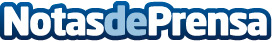 Este verano ilumina la piscina con los focos LEDDurante muchos años, el uso e instalación de focos halógenos ha sido lo más habitual de cara a la iluminación subacuática en piscinas, pero ahora le ha cogido el relevo la iluminación LED, que está revolucionando el sector de las piscinas, aportando un amplio abanico de posibilidades y ofreciendo muchas ventajas a sus consumidoresDatos de contacto:Carlos FernándezNota de prensa publicada en: https://www.notasdeprensa.es/este-verano-ilumina-la-piscina-con-los-focos Categorias: Interiorismo Jardín/Terraza Construcción y Materiales http://www.notasdeprensa.es